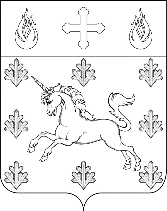 СОВЕТ ДЕПУТАТОВ ПОСЕЛЕНИЯ СОСЕНСКОЕ РЕШЕНИЕ 15 октября 2020 года № 47/5О рассмотрении основных направлений бюджетной и налоговой политики поселения Сосенское на 2021 год и плановый период 2022 и 2023 годовВ соответствии со статьей 184.2 Бюджетного кодекса Российской Федерации, рассмотрев представленные администрацией поселения Сосенское основные направления бюджетной и налоговой политики поселения Сосенское на 2021 год и плановый период 2022 и 2023 годов, Совет депутатов поселения Сосенское решил:1. Принять к сведению основные направления бюджетной и налоговой политики поселения Сосенское на 2021 год и плановый период 2022 и 2023 годов (Приложение).2. Опубликовать настоящее Решение в газете «Сосенские вести» и разместить на официальном сайте органов местного самоуправления поселения Сосенское в информационно-телекоммуникационной сети «Интернет».3. Настоящее Решение вступает в силу со дня его официального опубликования.4. Контроль за исполнением настоящего Решения возложить на главу поселения Сосенское Бармашева К.О.Приложение к Решению Совета депутатовпоселения Сосенскоеот 15.10.2020 № 47/5Основные направления бюджетной и налоговой политики поселения Сосенское на 2021 год и плановый период 2022 и 2023 годовОсновные направления бюджетной и налоговой политики поселения Сосенское на среднесрочную перспективу подготовлены в целях составления проекта бюджета поселения Сосенское в городе Москве на 2021 год и плановый период 2022 и 2023 годов, сохраняют преемственность основных целей и задач, определенных прошедшим бюджетным периодом, и учитывают изменения, прогнозируемые в экономике поселения. Основные направления бюджетной и налоговой политики на 2021 год и плановый период 2022 и 2023 годов ориентированы на создание условий для устойчивого социально-экономического развития поселения Сосенское в соответствии с целями и задачами, определенными положениями муниципальных программ поселения Сосенское.Основные цели бюджетной политики на 2021 год и плановый период 2022 и 2023 годов:        - сохранение устойчивости и стабильности бюджетной системы поселения Сосенское;- безусловное выполнение действующих и принимаемых обязательств;- рациональное использование бюджетных средств;     - повышение эффективности управления муниципальным имуществом;- обеспечение реализации муниципальных программ поселения Сосенское;- финансовое обеспечение деятельности бюджетных учреждений поселения Сосенское, контроль за выполнением муниципальных заданий;- обеспечение прозрачности и открытости бюджетного процесса.Бюджет поселения Сосенское в городе Москве на 2021 год и плановый период 2022 и 2023 годов формируется в условиях постепенного восстановления экономики по мере ослабления карантинных ограничений, вызванных пандемией короновируса. Доходная часть бюджета поселения, как и в предыдущие годы, будет обеспечена высоким уровнем поступления налоговых доходов (в основном, за счет поступления земельного налога) и неналоговых доходов (за счет поступления доходов от арендной платы за землю). Однако, учитывая замедление темпов роста экономики в 2020 году, ожидаемое наполнение доходной части местного бюджета будет предполагаемо ниже значений предыдущих лет. Достаточная устойчивость бюджета поселения на протяжении ряда лет достигнута ведением взвешенной бюджетной политики, эффективным расходованием бюджетных средств. В предстоящем трехлетнем периоде, при условии восстановления собираемости налоговых и неналоговых доходов, оптимальной структуре расходов бюджета на развитие поселения, обеспечении выполнения всех действующих обязательств, бюджетная устойчивость должна быть сохранена.Усиление администрирования поступлений неналоговых доходов в предстоящем бюджетном периоде останется первоочередной задачей для сохранения положительной динамики поступления доходов местного бюджета.Расходная часть бюджета поселения на трехлетний период сформирована в программном формате, показавшем свою эффективность в предыдущие годы, и обеспечивает необходимыми ресурсами реализацию 12 муниципальных программ (доля программных расходов в 2021 году составит около 80 % от общего объема расходов местного бюджета). В области расходов определяются основные приоритетные направления и мероприятия, реализацию и финансирование которых стоит осуществить в первую очередь, учитывая пожелания жителей поселения. Реализация муниципальных программ будет направлена на социальную помощь населению, капитальный ремонт многоквартирных домов, содержание дорожной сети, очистку территории поселения от несанкционированных свалок мусора, обеспечение уровня безопасности граждан. Планируется выделение существенного объема средств на благоустройство территории поселения. Реализация вышеуказанных мер позволит улучшить среду проживания населения, повысить качество общественных пространств поселения. Важными направлениями расходования бюджетных средств в планируемом периоде останутся финансовое обеспечение деятельности и улучшение материально-технической базы муниципальных бюджетных учреждений культуры и спорта. В рамках непрограммных направлений деятельности администрации предусмотрены расходы на функционирование органов местного самоуправления поселения Сосенское, формирование резервного фонда, управление муниципальной собственностью, доплату к пенсии муниципальным служащим, информирование населения в средствах массовой информации о деятельности органа местного самоуправления.В сфере межбюджетных отношений в планируемом трехлетнем периоде бюджетной политикой предусмотрено финансовое обеспечение переданных государственных полномочий в виде субвенции на осуществление первичного воинского учета и предполагается выделение бюджету поселения из бюджета города Москвы субсидии в сфере жилищно-коммунального хозяйства, благоустройства и дорожной деятельности.Основными направлениями бюджетной политики в сфере межбюджетных отношений на ближайшие три года являются:- сохранение полного уровня освоения средств межбюджетных трансфертов из городского бюджета;- повышение эффективности использования межбюджетных трансфертов из бюджета города Москвы.Бюджетной политикой в планируемом периоде предусматривается ведение реестра расходных обязательств, или перечня нормативных правовых актов и заключенных органом местного самоуправления договоров и соглашений, предусматривающих возникновение расходных обязательств, подлежащих исполнению за счет средств местного бюджета. Формирование данного реестра позволяет определить состав и объёмы действующих расходных обязательств в соответствии с установленными законодательством полномочиями.Реализация принципа открытости и доступности информации о бюджетном процессе посредством внесения информации о деятельности администрации поселения Сосенское и муниципальных бюджетных учреждений поселения Сосенское на централизованные информационные порталы и официальный сайт органов местного самоуправления поселение Сосенское в сети «Интернет» сохранит свою актуальность в 2021-2023 годах. Данные ресурсы обеспечивают доступ жителей поселения к систематизированной актуальной информации при планировании и реализации бюджетной политики, а также участие в корректировке планов и программ развития поселения Сосенское. Обеспечение широкого вовлечения граждан в процедуры обсуждения и принятия бюджетных решений, общественного контроля их эффективности и результативности является неотъемлемым условием эффективной реализации обозначенной бюджетной политики в предстоящем периоде.Соблюдение принципа прозрачности принимаемых бюджетных обязательств и этапов исполнения бюджета стимулирует администрацию поселения Сосенское в своей деятельности принимать ответственные и взвешенные решения в бюджетной сфере.           Увеличение объемов бюджетных ассигнований на 2021 год и плановый период 2022 и 2023 годов подлежит рассмотрению и утверждению Советом депутатов поселения Сосенское.            Бюджетная политика в планируемом периоде в целом сохранит цели, определенные в предыдущие годы, и будет ориентирована на улучшение качества жизни населения, создание условий для позитивных изменений в динамичном развитии экономики поселения, повышению эффективности и прозрачности управления финансовыми ресурсами. Взвешенная бюджетная политика обеспечит формирование оптимальной структуры местного бюджета в целях достижения его сбалансированности.Основные направления налоговой политики на 2021 год и плановый период 2022 и 2023 годов определяют приоритетные цели и принципы налоговой политики на среднесрочную перспективу, а также меры, предпринимаемые для их достижения.Основными целями налоговой политики останутся сохранение бюджетной устойчивости, получение необходимого объема налоговых доходов, поддержка предпринимательской и инвестиционной активности в поселении.В 2021-2023 годах законодательство города Москвы в сфере имущественного и земельного налогообложения будет корректироваться с учетом результатов постоянно проводимого мониторинга изменения уровня налоговой нагрузки на плательщиков имущественных налогов.Одним из приоритетных направлений налогового стимулирования является создание благоприятного инвестиционного климата. Поселение Сосенское развивается очень динамично, что является привлекательным для экономических агентов. Стабильность и определенность условий ведения экономической деятельности на территории поселения позволяет им определить свои бизнес-ориентиры с учетом планируемых изменений в налоговой сфере на трехлетний период.  Развитие в поселении Сосенское дорожно-транспортной инфраструктуры, прокладка линий метрополитена, динамичное строительство общеобразовательных школ, детских дошкольных и медицинских учреждений, а также иных инвестиционных объектов, будет способствовать неизменному росту числа рабочих мест в экономике поселения, что, в свою очередь, увеличит объем поступления налога на доходы физических лиц в разные уровни бюджета  Сохранение комфортных налоговых условий для субъектов малого бизнеса в 2021-2023 годах остается в числе приоритетов в налоговой политике. Не потеряет свою актуальность внедрение специального налогового режима - патентной системы налогообложения. В городе Москве установлены простые и корректные параметры данной системы налогообложения, что является оптимальным среди индивидуальных предпринимателей и подтверждается ежегодным ростом их количества.  Совершенствование системы имущественного налогообложения остается важным направлением налоговой политики в 2021-2023 годах.В предыдущие годы была создана и получила свое развитие система налогообложения принадлежащих организациям и физическим лицам объектов недвижимости на базе их кадастровой стоимости. Последовательно реализованные шаги по совершенствованию имущественного налогообложения организаций позволили не только выровнять уровень налоговой нагрузки для объектов торгово-офисной недвижимости, но и создать условия для полного охвата объектов налогообложения в ходе налогового администрирования.Значимые для населения изменения были внесены в порядок имущественного налогообложения физических лиц в связи с изменениями федерального законодательства: введены новые виды объектов налогообложения – части жилых домов и квартир, установлена единая ставка налога в размере 0,1 процента для гаражей и машино-мест без ограничения стоимости и площади, в том числе расположенных в зданиях, включенных в перечень торговых и офисных объектов.Указанные изменения позволили уменьшить налоговые платежи физических лиц – собственников частей квартир или жилых домов, а также гаражей и машино-мест, расположенных в зданиях торгово-офисного назначения.В предстоящие три года сохранится тенденция роста поступления налога на имущество физических лиц за счет вовлечения в оборот новых объектов недвижимости и повышения уровня собираемости налоговых платежей.Поступление налога на доходы физических лиц, напротив, может иметь отрицательную динамику вследствие сокращения реальных денежных доходов населения из-за вынужденно принятых ограничительных карантинных мер.  Земельный налог имеет наибольший удельный вес в структуре налоговых доходов, обеспечивая стабильно высокую доходную базу бюджета поселения. Ставки земельного налога, порядок и сроки уплаты налога, налоговые льготы, включая размер не облагаемой налогом суммы для отдельных категорий налогоплательщиков, а также порядок и сроки представления налогоплательщиками документов, подтверждающих право на уменьшение налоговой базы, определены законодательством города Москвы и Налоговым кодексом РФ. Введение электронных сервисов посредством «Личного кабинета налогоплательщика для физических лиц» на сайте Федеральной налоговой службы, на Едином портале государственных услуг (раздел «Налоговая задолженность»), а также возможность уплаты физическими лицами имущественных налогов через МФЦ значительно упростили для населения процесс оплаты налогов, и, как следствие, собираемость налогов значительно повысилась. В 2021-2023 годах законодательство города Москвы в сфере имущественного и земельного налогообложения будет корректироваться с учетом результатов постоянно проводимого мониторинга изменения уровня налоговой нагрузки на плательщиков имущественных налогов.             Срок уплаты имущественных налогов физическими лицами установлен законодательством единый – не позднее 1 декабря года, следующего за истекшим налоговым периодом.Удельный вес имущественных налогов составляет более 70 % в общем объеме доходов бюджета поселения, поэтому усиление их роли в формировании доходной части бюджета является одним из важных направлений налоговой политики.Начиная с 2020 года в бюджет поселения Сосенское в городе Москве стал поступать единый сельскохозяйственный налог на основании ранее внесенных изменений, устанавливающих порядок зачисления в местные бюджеты сумм единого сельскохозяйственного налога в зависимости от места осуществления производства сельскохозяйственной продукции, ее первичной и последующей (промышленной) переработки. Реализация основных направлений бюджетной и налоговой политики будет способствовать сохранению на стабильно высоком уровне доходной части бюджета поселения Сосенское в городе Москве, надежной основе устойчивого ускорения экономического роста для достижения целей развития поселения Сосенское на ближайшие три года во всех сферах общественной жизни – повышение качества жизни и благосостояния граждан, повышение качества и доступности услуг образования и здравоохранения, создание современной городской инфраструктуры.Глава поселения Сосенское                                                                                                К.О. Бармашев 